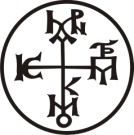 ΙΕΡΑ ΜΗΤΡΟΠΟΛΙΣΜΑΡΩΝΕΙΑΣ ΚΑΙ ΚΟΜΟΤΗΝΗΣἈριθμ. πρωτ. 878                                                              Ἐν Κομοτηνῇ τῇ 2ᾳ Μαΐου  2022ΕΓΚΥΚΛΙΟΣ 88ηΕΠΙ ΤΗ ΕΠΕΤΕΙΩ ΤΩΝ ΕΛΕΥΘΕΡΙΩΝ ΤΗΣ ΘΡΑΚΗΣἈγαπητοί μου ἀδελφοί,ΧΡΙΣΤΟΣ ΑΝΕΣΤΗ!	Μὲ τὴν Χάρη τοῦ Θεοῦ ἑτοιμαζόμαστε νὰ ἑορτάσουμε καί ἐφέτος τὴν μεγάλη ἑορτή τῶν «Ἐλευθερίων», ἤτοι τήν ἀπελευθέρωση τῆς Ροδόπης καί τῆς Κομοτηνῆς καί τήν ἐνσωμάτωσή τους στόν ἐθνικό κορμό τῆς Πατρίδος μας. Ἡ ἑορτή τῶν «Ἐλευθερίων» ἀποδίδει τὴν ὀφειλόμενη τιμή στοὺς ἥρωες Θρᾶκες, πατέρες καὶ ἀδελφούς μας, οἱ ὁποῖοι θυσιάστηκαν στούς ἀγῶνες γιά τήν διατήρηση τῆς ἐθνικῆς, θρησκευτικῆς καί πολιτισμικῆς ταυτότητας τῆς Θράκης καί πέτυχαν τὸ ποθούμενο, τὴν ἀπελευθέρωσή της, τήν 14η Μαΐου τοῦ 1920, ἡμέρα κατά τὴν ὁποία ὁ Ἑλληνικός Στρατός μαζί μέ τόν συμμαχικό, ὑπό τήν ἀρχηγία τοῦ ἀρχιστρατήγου Φρανσαί ντ’ Ἐσπεραί εἰσῆλθε νικηφόρος στήν Κομοτηνή καί τήν κατέστησε ἀναπόσπαστο τμῆμα τοῦ Ἑλληνικοῦ Ἔθνους. Ἦταν μία δίκαιη πράξη, μιά ἀμοιβή τῆς Ἑλλάδος γιά τήν λαμπρή συμμετοχή τοῦ Στρατοῦ μας στόν Πρῶτο Παγκόσμιο Πόλεμο, καθώς ἐπίσης, ὅπως σημείωναν τὴν ἐποχὴ ἐκείνη, ἡ Ἑλλάδα εἶχε διαδραματήσει σημαίνοντα ρόλο στὴν διαμόρφωση τοῦ εὐρωπαϊκοῦ πολιτισμοῦ καὶ τοῦ πολιτισμοῦ τῆς οἰκουμένης. Σήμερα περισσότερο παρά ποτέ ὀφείλουμε νά ἐνθυμούμαστε τὴν θυσία τῶν προγόνων μας, ὥστε αὐτή νά ἀποτελεῖ ποδηγέτη γιά τήν προσωπική, συλλογική καί ἐθνική ζωή μας.	Ὅλες οἱ μεγάλες ἱστορικές στιγμές τοῦ Γένους μας, εἶναι ἄρρηκτα συνδεδεμένες μέ τήν ὀρθόδοξη πίστη καί τήν Ὀρθόδοξη Ἐκκλησία. Ἔτσι καὶ ὁ ἑορτασμός τῶν «Ἐλευθερίων» εἶναι ἄρρηκτα συνδεδεμένος μὲ τὴν ἀπόδοση τιμῶν πρὸς τήν Ὑπεραγία Θεοτόκο, ἡ ὁποία ὡς Ὑπέρμαχος Στρατηγός πάντοτε συμπαρίσταται στοὺς ἀγῶνες τοῦ Ἔθνους μας. Ἡ τοπική Ἐκκλησία, ἀφουγραζόμενη τό φρόνημα τοῦ λαοῦ τῆς Θράκης, τά ἤθη, τά ἔθιμα, τούς θεσμούς καί τά θέσμια τῆς τοπικῆς μας κοινωνίας, ἐνέταξε στὰ πλαίσια τῶν ἑορτίων ἐκδηλώσεων τὴν ὑποδοχή, τὴν λιτάνευση καὶ τὴν προσκύνηση τῆς θαυματουργοῦ εἰκόνος τῆς Παναγίας τῆς Φανερωμένης, ἡ ὁποία θησαυρίζεται στήν Ἱερά Μονή τῆς Θεοτόκου τοῦ Βαθυρρύακος. 	Ἐφέτος, μέσα σέ συνθῆκες κρίσης καί ἀβεβαιότητας, καλούμαστε γιά μιὰ ἀκόμη φορά νά δοξολογήσουμε τόν Πανάγιο Θεό γιά τήν ἐλευθερία πού μᾶς χάρισε καί γιά τὴν ἐκπλήρωση τῶν μύχιων ὀνείρων  ὁλοκλήρων γενεῶν, τήν ἀπελευθέρωση τῆς θρακικῆς γῆς μας. Καλούμαστε δέ νά ἀντλήσουμε ἀπό τήν ἑορτή διδάγματα καί παραδείγματα, ὥστε νά ἀναπτερωθεῖ τό θάρρος καί ἡ αἰσιοδοξία μας καί νά ἀντιμετωπίσουμε τά προβλήματα τῆς πατρίδος μας πιό δυναμικά καί περισσότερο ἀποφασιστικά. 	Ἀποκομίζουμε ἀπό τό ὑπόδειγμα ζωῆς τῶν προγόνων μας δύναμη, πατριωτισμό, ἀγάπη καί ἐλπίδα, γιά τὴν διέξοδο ἀπό τὶς δυσμενεῖς συνθῆκες. Κι αὐτό θά τό κάνουμε μόνον ἄν ἑορτάσουμε τήν ἐπέτειο αὐτή ἑνωμένοι, μέ ὁμοψυχία καί μέ ἀναγνώριση τῶν θυσιῶν ὅσων ἀγωνίστηκαν γιά τόν ἐρχομό τῆς εὐλογημένης καί ἐθνοπόθητης αὐτῆς ἡμέρας. Καλούμαστε νά τιμήσουμε ὅπως πρέπει τούς ἥρωες, γνωστούς καί ἀφανεῖς, τό ἔργο τῶν ὁποίων ὁδήγησε στήν ἀπελευθέρωση τῆς Κομοτηνῆς, τῆς Ροδόπης καί τῆς Θράκης μας καὶ τὴν ἐνσωμάτωση αὐτῶν στόν ἐθνικό κορμό.	Γι’ αὐτό, πατρικῶς σᾶς προτρέπω καί σᾶς παρακαλῶ νά συμμετέχουμε ὅλοι μας μέ εὐλάβεια στήν ὑποδοχή τῆς ἱερῆς εἰκόνος τῆς Θεοτόκου στόν Ἱερό Μητροπολιτικό Ναό Κοιμήσεως τῆς Θεοτόκου Κομοτηνῆς, νά τή συνοδεύσουμε στήν πορεῖα της πρός τόν Καθεδρικό Ἱερό Ναό Εὐαγγελισμοῦ τῆς Θεοτόκου Κομοτηνῆς, ἀποδίδοντάς της τίς προσήκουσες τιμές. Νά σημαιοστολίσουμε τά σπίτια καί τά καταστήματά μας καί νά συμμετέχουμε μαζικά σέ ὅλες τίς ἑορταστικές ἐκδηλώσεις. Ἔτσι θά ἀντλήσουμε διδάγματα καί τά παιδιά μας θά λάβουν ὡς πρότυπο ὑποδείγματα ζωῆς καί δράσης, πού ἡ κοινωνία καί τό Γένος μας ἔχουν ἀνάγκη.	Τίς λατρευτικές ἐκδηλώσεις ἐφέτος θά τιμήσουν μέ τήν παρουσία τους οἱ Σεβασμιώτατοι Μητροπολῖτες : Ὕδρας, Σπετσῶν καὶ Αἰγίνης κ. Ἐφραίμ, καί Λαγκαδᾶ, Λητῆς καὶ Ρεντίνης κ. Πλάτων.	Εὔχομαι καὶ ἐλπίζω, τά ἐφετεινά «ΕΛΕΥΘΕΡΙΑ» νά γίνουν ἀφορμή καί ἀφετηρία πνευματικῆς καί ἐθνικῆς ἀνάτασης γιὰ ὅλους μας. Διάπυρος πρός τὸν Ἀναστάντα Κύριον εὐχέτηςΟ ΜΗΤΡΟΠΟΛΙΤΗΣ†Ο ΜΑΡΩΝΕΙΑΣ ΚΑΙ ΚΟΜΟΤΗΝΗΣΠΑΝΤΕΛΕΗΜΩΝ